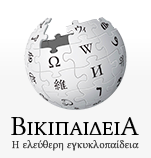 Νοσηλευτής είναι ο επαγγελματίας υγείας που μαζί με άλλους επαγγελματίες υγείας (ιατρούς, φυσικοθεραπευτές, λογοθεραπευτές κ.α.) ασχολείται με την φροντίδα, την ασφάλεια και την αποκατάσταση της υγείας ατόμων που πάσχουν από κάποια οξεία ή χρόνια πάθηση. Ασχολείται επίσης με την πρόληψη των ασθενειών και την αντιμετώπιση επειγουσών ιατρικών και νοσηλευτικών καταστάσεων, καθώς και την διεξαγωγή έρευνας για την προαγωγή της νοσηλευτικής επιστήμης.
Ο Νοσηλευτής / ρια μπορεί να έχει και ειδική εκπαίδευση σε μια από τις εξής ειδικότητες:Παθολογική Νοσηλευτική.Χειρουργική Νοσηλευτική.Παιδιατρική Νοσηλευτική.Νοσηλευτική Ψυχικής Υγείας.Νεφρολογική Νοσηλευτική.Eντατική Νοσηλευτική.Καρδιολογική Νοσηλευτική.Μαιευτική / Γυναικολογική ΝοσηλευτικήΠεριβάλλον ενασχόλησης: Ο Νοσηλευτής/ρια , ανάλογα με την εκπαίδευσή του μπορεί να εργαστεί σε νοσοκομεία (δημόσια - ιδιωτικά), κλινικές, κέντρα υγείας, ιατρεία και εργαστήρια, φαρμακεία, φυσικοθεραπευτήρια, σε τομείς υγείας ασφαλιστικών οργανισμών, γηροκομεία (οίκοι ευγηρίας), καπή (κέντρα ανοιχτής προστασίας ηλικιωμένων), ιδρύματα σε παιδικές κατασκηνώσεις, οργανωμένα κάμπινγκ, χιονοδρομικά κέντρα, ιαματικά λουτρά, κολέγια, πανεπιστήμια, πλοία, ως σχολικός νοσηλευτής/ρια, σε (δημόσια - ιδιωτικά - ειδικά σχολεία), ως πλήρωμα ασθενοφόρου (Ε.Κ.Α.Β), πρόγραμμα βοήθεια στο σπίτι των (δήμων), σε παιδικούς σταθμούς (δημόσιους - ιδιωτικούς - ειδικούς), αθλητικά κέντρα (όμιλος)και μεγάλες επιχειρήσεις που διαθέτουν ιατρεία για το προσωπικό, στην έρευνα και στον πολιτικό σχεδιασμό στο χώρο της υγείας, ως εκπαιδευτής υποψήφιων αδελφών νοσοκόμων, ως ελεύθερος επαγγελματίας παρέχοντας υπηρεσίες κατά αποκλειστικότητα στους ασθενείς, ή τέλος μπορεί επίσης να ασκήσει το επάγγελμα σε όλες τις χώρες της Ευρωπαϊκής Ένωσης σύμφωνα με τις εκάστοτε διατάξεις.Επαγγελματικές οργανώσεις: Συλλογικός φορέας των νοσηλευτών είναι η ΠΟΕΔΗΝ.Ως ελεύθερος επαγγελματίας, προσλαμβάνεται κάποιες φορές από ιδιώτες για τη φροντίδα ασθενών στο σπίτι ή σε νοσοκομείο όπου οι συνθήκες ποικίλουν. Ως "αποκλειστικοί" νοσοκόμοι, εργάζονται συνήθως όσοι έχουν περισσότερο πρακτική εμπειρία.